Обновление ТЗ, по обработке ПрибыльДопРасход v.3Павел, ниже необходимые изменения в обработку:Обработка считает суммы по заказам поставщику, а это не правильно!!! Нужно, чтобы она считала сумму по документам поступления, привязанным к этим заказам.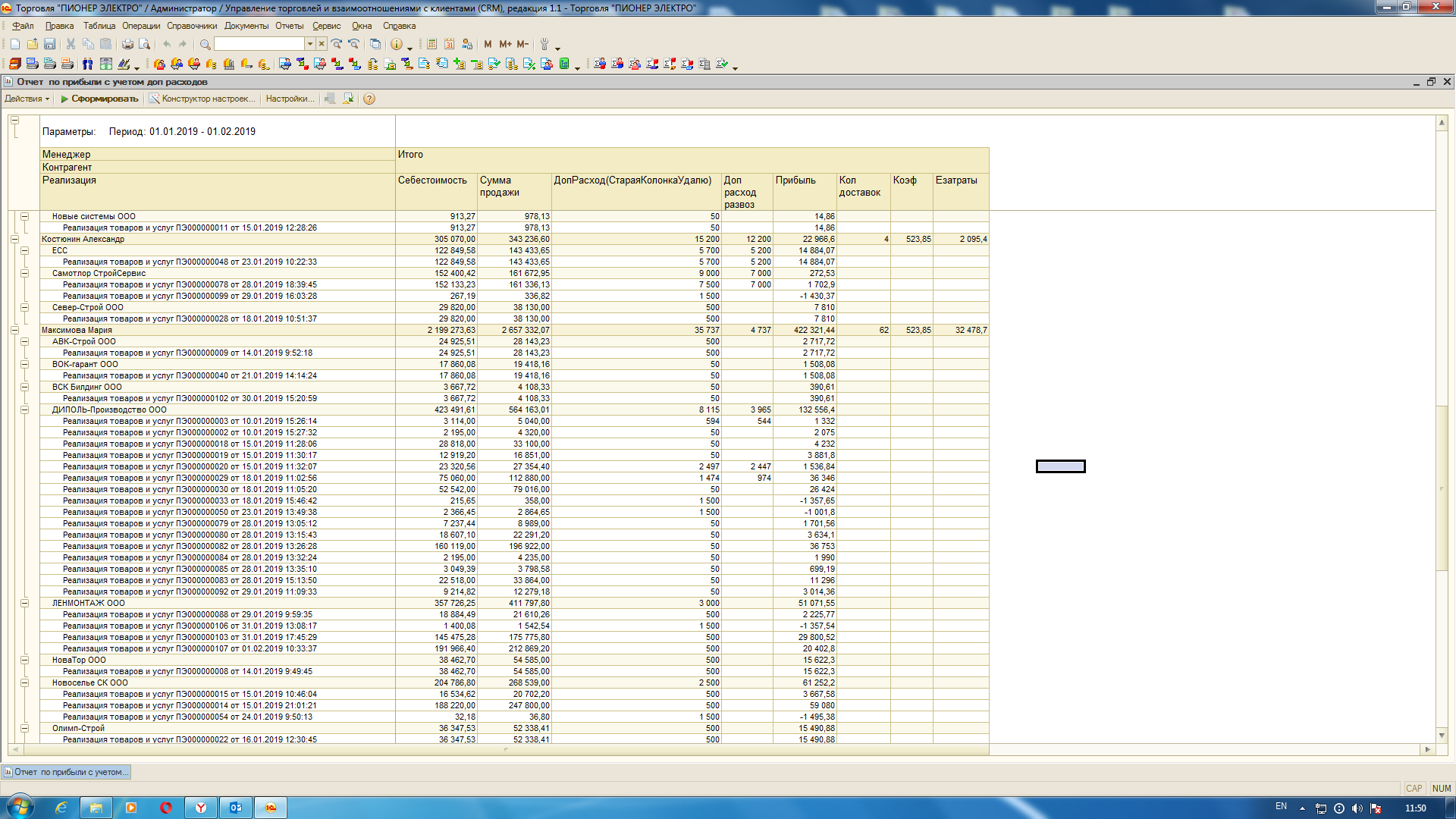 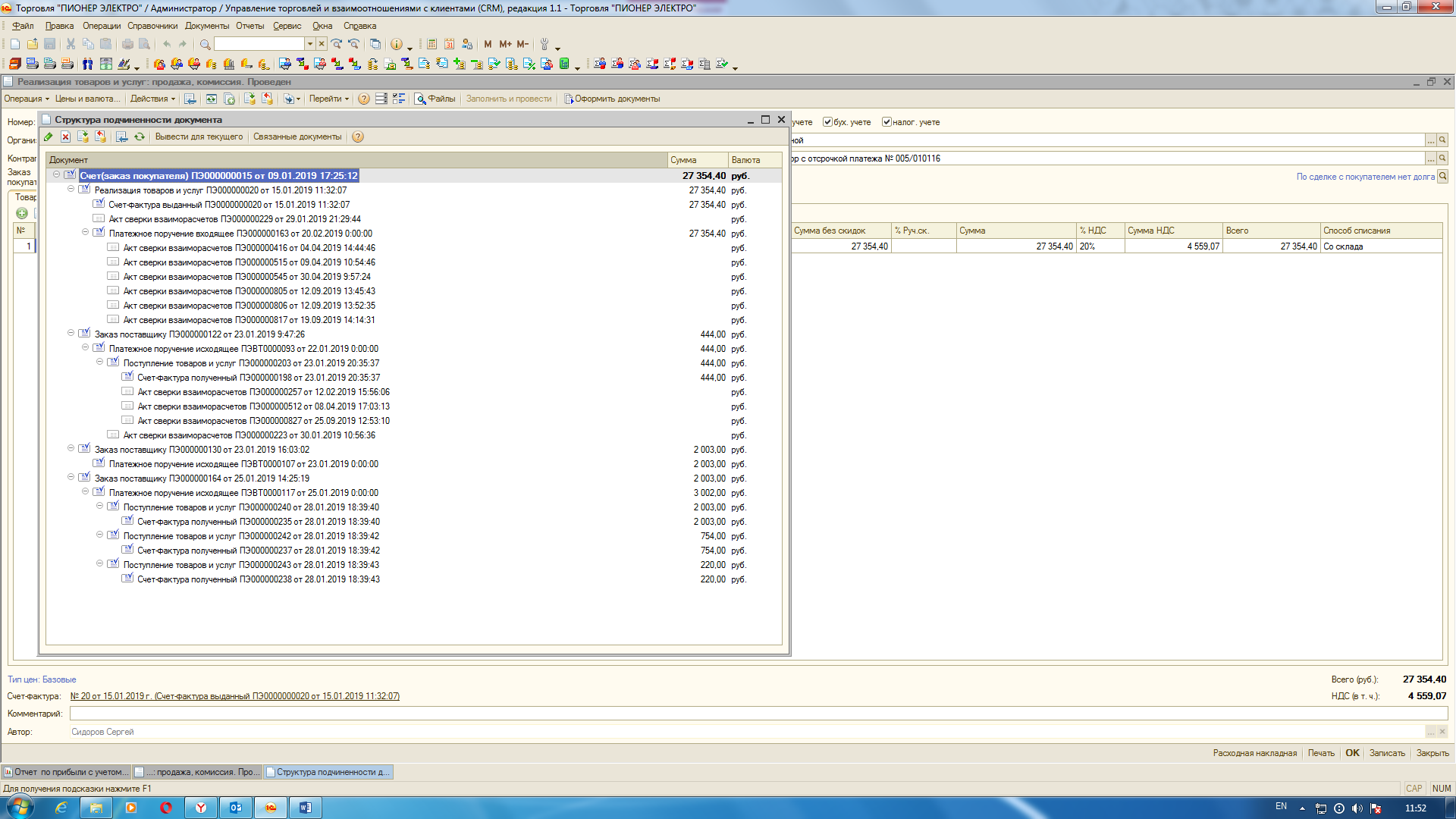 Сумма данных документов = 3421р., а не 2447р.   * указание на таблицу, на колонку, куда она должна попастьДанные суммы должны попадать в колонку D по менеджерам и по документам.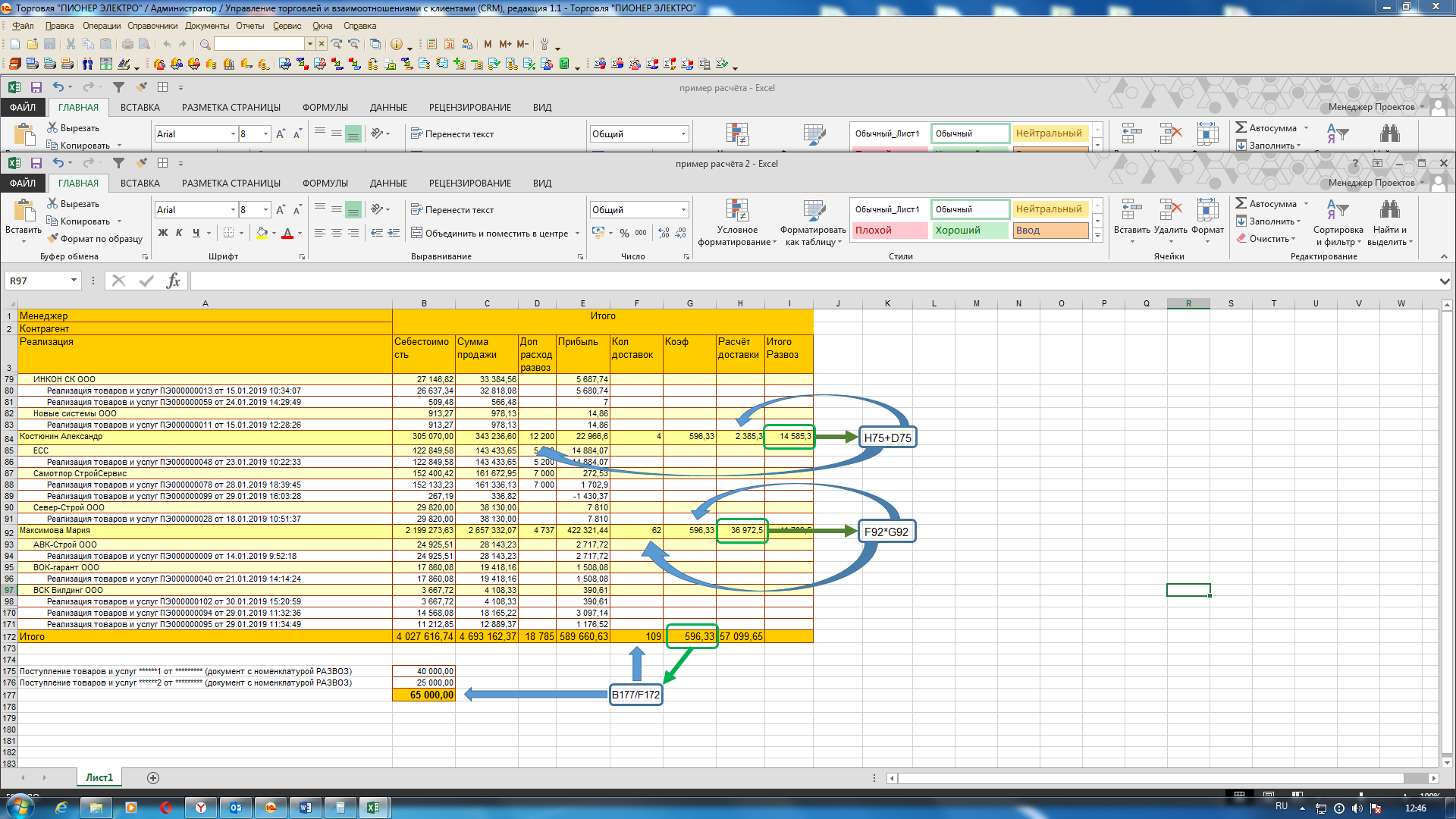 Мы завели номенклатуру 00000077895  Услуга по доставке грузов заказчика по СПб и ЛО. Желательно сделать возможность выбор данной номенклатуры.Коэффициент рассчитывается = Ecумма развоза / Общее кол-во доставок Где Ecумма развоза = 65000,00  на период отчёта       Общее кол-во доставок = 109